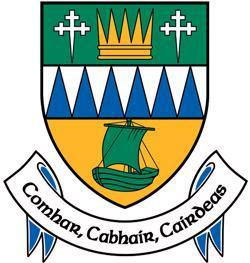 IARRATAS AR DHEIMHNITHE DÍOLÚINE Ó FHÓRÁLACHA ALT 96 DE NA hACHTANNA UM PLEANÁIL & FORBAIRT 2000-2015Comhlíonann na sonraí pearsanta a bhailítear riachtanais an Rialacháin Ghinearálta maidir le Cosaint Sonraí, 2016, agus na nAchtanna um Chosaint Sonraí 1988 go 2003. Tá fógraí príobháideachta aonair le haghaidh gach rannóige/seirbhíse ar fáil ag http://www.kerrycoco.ie/MEABHRÁN MÍNIÚCHÁINDEIMHNITHE DÍOLÚINE maidir le forbairtí beaga cónaithe áirithe atá eisiata ó fhorálacha Chuid V de na hAchtanna um Pleanáil & Forbairt 2000-2015, maidir le tithíocht shóisialta agus incheannaithe.I gcás forbairtí neamhspleácha ina ndéantar suas go 9 dteach a thógáil nó tithíocht a fhorbairt ar thalamh ar 0.1 heicteár nó níos lú, tá sé ráite in Alt (3) de na hAchtanna um Pleanáil & Forbairt 2000 – 2015 go mbeidh forbairtí den chineál sin díolmhaithe ón riachtanas tailte a aistriú chuig an údarás áitiúil le haghaidh tithíocht shóisialta nó incheannaithe. Chun leas a bhaint as an díolúine seo, má tá duine ag iarraidh cead a fháil chun suas go 9 dteach a thógáil nó le haghaidh forbairt tithíochta ar thailte ar 0.1 heicteár nó níos lú, sa chás go dtagann ceachtar acu faoi raon feidhme Chuid V agus fhorálacha Straitéis Tithíochta na Comhairle, ní mór don duine sin deimhniú díolúine a fháil roimh dó/di iarratas ar chead pleanála a chur chuig an údarás pleanála. Agus é/í ag cur isteach ar an deimhniú seo, beidh ar an duine DEARBHÚ REACHTÚIL a chur isteach agus fíricí áirithe a lua, ar nós stair úinéireacht na talún agus cé acu an bhfuil leasanna ag an duine i dtalamh i ngarchomharsanacht na talún sin a ligfeadh don údarás teacht ar thuairim maidir le cé acu an iarratas dílis é seo.  Is é cuspóir an nóis imeachta seo ná a chinntiú nach bhféachann daoine le feidhmiú fhorálacha Chuid V de na hAchtanna um Pleanáil & Forbairt 2000-2015 a sheachaint, mar shampla, trí iliomad iarratas a dhéanamh ar fhorbairt chónaithe ar mhionscála.NÓTA: Folaíonn iarratasóir duine a ndéanann duine iarratas ar dheimhniú thar a cheann nó thar a ceann, mar shampla, duine atá ag gníomhú thar ceann úinéara talún i gcáil ghairmiúil. Ní mór sa chás sin faisnéis maidir leis an úinéir talún a áireamh chomh maith.   ÁBHAR AN DEARBHAITHE REACHTÚILIniata le hiarratas ar dheimhniú beidh dearbhú reachtúil déanta ag an iarratasóir –ina dtabharfar, i leith na tréimhse 5 bliana roimh an iarratas, cibé sonraí i dtaobh úinéireacht dhlíthiúil agus thairbhiúil na talún, ar a mbeartaítear an fhorbairt lena mbaineann an t-iarratas a dhéanamh, a bheidh ar eolas nó ar fáil ag an iarratasóir,ina sainaithneofar aon daoine lena mbeidh an t-iarratasóir ag gníomhú de chomhbheart, ina dtabharfar sonraí –i dtaobh aon leasa atá ag an iarratasóir, nó a bhí aige nó aici aon tráth le linn na tréimhse sin, in aon talamh i ngarchomharsanacht* na talún ar a mbeartaítear an fhorbairt sin a dhéanamh, agusi dtaobh aon leasa atá ag aon duine lena bhfuil an t-iarratasóir ag gníomhú de chomhbheart, nó a bhí aige nó aici aon tráth le linn na tréimhse sin, in aon talamh sa gharchomharsanacht sin, agus a bhfuil fios ina thaobh ag an iarratasóir (d)	ina luafar cé acu ar deonaíodh don iarratasóir, nó d’aon duine lena bhfuil an t-iarratasóir ag gníomhú de chomhbheart, laistigh de thréimhse 5 bliana roimh dháta déanta an iarratais, deimhniú faoi Alt 97 den Acht agus an deimhniú sin i bhfeidhm fós tráth an iarratais  ina luafar cé acu ar deonaíodh don iarratasóir, nó d’aon duine lena bhfuil an t-iarratasóir ag gníomhú de chomhbheart, cead forbairt a dhéanamh arb é atá inti 9 dteach nó níos lú nó tithíocht ar thalamh ar 0.1 heicteár nó níos lú a sholáthar, laistigh de thréimhse 5 bliana roimh dháta déanta an iarratais ar dheimhniú, ar thalamh a bhfuil an deimhniú á lorg ina leith nó ar thalamh i ngarchomharsanacht na talún sin (ach gur féidir neamhaird a thabhairt ar aon fhorbairt den chineál sin nó aon chead a deonaíodh roimh 1 Samhain 2001).     ina dtabharfar ráiteas ina luafar nach eol don iarratasóir aon fhíorais nó imthosca ar forais a bheadh iontu faoi Fho-alt (12)** ar a ndiúltódh an t-Údarás Pleanála deimhniú a dheonú.ina dtabharfar cibé faisnéis eile a fhorordófar. Is gá don Dearbhú Reachtúil a bheith sínithe agus dátaithe ag an iarratasóir.Is gá ainm agus seoladh an Fheidhmeannaigh Síochána/Coimisinéara Mionnaí/ Aturnae Chleachtaigh a léiriú go soiléir ar an dearbhú reachtúil. Is gá an dearbhú a bheith stampáilte ag an bhFeidhmeannach Síochána/Coimisinéir Mionnaí/Aturnae cleachtach Deirtear san Acht um Pleanáil agus Forbairt nach measfar talamh a bheith i ngarchomharsanacht talún eile más talamh é atá níos faide ná 400 méadar ón talamh eile sin.  * Foráiltear i bhFo-Alt (12) gur gá diúltú d’iarratas ar dheimhniú más rud é, i gcás an iarratasóra nó aon duine lena bhfuil an t-iarratasóir ag gníomhú de chomhbheart:  gur deonaíodh deimhniú maidir le forbairt sa 5 bliana roimhe sin atá fós i bhfeidhm tráth an iarratais, nó go ndeara an duine sin nó gur deonaíodh cead don duine sin forbairt a dhéanamh de na cineálacha sin dá dtagraítear i bhfo-alt (3) –tar éis 1 Samhain, 2001 (i.e. bliain amháin ó dháta thosach feidhme an ailt), agus5 bliana roimh an dáta a dhéantar iarratas ar dheimhniú. ar an talamh a bhfuil an duine ag lorg deimhnithe anois ina leith, nó ar thalamh i ngarchomharsanacht na talún sin, ach amháin sa chás nach mó ná 9 dteach comhiomlán na forbartha a bhfuil deimhniú á lorg ina leith agus na forbartha lena mbaineann mír (a) nó (b), nó sa chás gur mó an fhorbairt ná 9 dteach, gur lú ná 0.1 heicteár an talamh ar a mbeartaítear an fhorbairt bheartaithe a dhéanamh. NÓTAÍ:Féadfaidh údarás pleanála a cheangal ar iarratasóir ar dheimhniú cibé faisnéis nó doiciméid bhreise a thabhairt dó is gá le réasún chun a chumasú dó a fheidhmeanna a chomhlíonadh faoin alt seo. I gcás ina ndiúltóidh iarratasóir ceanglas a chomhlíonadh, nó ina mainneoidh sé nó sí, laistigh de thréimhse 8 seachtaine ó dháta déanta an cheanglais, é a chomhlíonadh amhlaidh, diúltóidh an t-údarás pleanála lena mbaineann deimhniú a dheonú don iarratasóir. Féadfaidh údarás pleanála, chun a fheidhmeanna a chomhlíonadh faoin alt seo, cibé fiosrúcháin bhreise is cuí leis a dhéanamh. Beidh de dhualgas ar an iarratasóir ar dheimhniú, gach uile thráth, cibé faisnéis a thabhairt don údarás pleanála lena mbaineann a theastóidh le réasún uaidh chun a chumasú dó a fheidhmeanna a chomhlíonadh faoin alt seo.Níl duine i dteideal go ndeonófaí cead dó nó di, de bhíthin amháin gur deonaíodh deimhniú díolúine dó nó di. Tarraingítear aird iarratasóirí ar na pionóis agus na fíneálacha a bhaineann le Dearbhuithe Reachtúla atá bréagach nó míthreorach agus le Deimhnithe Díolúine brionnaithe, a leagtar amach in Alt 97, Fo-ailt (17) go (21) go huile.